План работы ресурсного центрауправления образования Московского района на базе МАОУ «Школа №118 с углубленным изучением отдельных предметов»«Социализация школьника через внеурочную деятельность».Основная идея инновационного предложенияАпробация на своей учебной базе новых образовательных технологий, адаптация их к условиям педагогической практики по конкретному направлению деятельности.Согласовано: начальник управления образования администрации Московского района г. Нижнего Новгорода                     О.Ю.Лебедева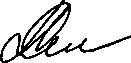 Утверждаю:Директор МАОУ «Школа №118 с углубленным изучением отдельных предметов » Н.Н. Жуковасроки проведениятематика мероприятияцелевая аудиторияответственныйсентябрь 2015Практические занятия в рамках курсов «Формирование культуры здорового и безопасного образа жизни у школьников основной школы в условиях ФГОС ООО»слушатели курсов кафедрыздоровьесбережения в образованииГБОУ ДПО НИРОЗеленова Е.А. зам. директорасентябрь2015Практические занятия в рамках курсов «Здоровьесберегающая деятельность в ДОО в условиях внедрения ФГОС ДО»слушатели курсов кафедрыздоровьесбережения в образованииГБОУ ДПО НИРОЗеленова Е.А. зам. директораоктябрь 2015Районный семинар: «Социализация школьников через внеурочную деятельность в рамках внедрения ФГОС»Заместители директоров по вР, педагоги-организаторыБашева С.А. зам.директораоктябрь2015«Портфолио ученика основной школы  в МАОУ «Школа №118 с углубленным изучением отдельных предметов»РМО классных руководителейБашева С.А.зам. директораноябрь2016«Организация исследовательской деятельности младших школьников»круглый столРМО учителей начальных классовЗеленова Е.А. зам. директораноябрь2016 Выездное мероприятие сетевого экспериментального образовательного проекта «Нижегородское движение школьников» г. Арзамасучастники сетевого проекта Башева С.А.зам.директора Красильникова О.Ипедагог-организаторноябрь 2016Практические занятия в рамках  курсов ГБОУ ДПО НИРО «Социальное партнерство школы и родителей в вопросах здоровьесберегающей деятельности»слушатели курсов ГБОУ ДПО НИРОБашева С.А. зам директорадекабрь2016Реализация проекта «Говори правильно!»1-11 классы школы, классные руководители, родителиБашева С.А.Зам. директорадекабрь2016«Реализация комплексной программы внеурочной деятельности «Дорогою открытий и добра»» как средство формирования личностных УУДслушатели курсов кафедрыначального образованияГБОУ ДПО НИРОЗеленова Е.А. зам. директорадекабрь2016Обучающий выездной семинар МБОФ «Интеркультура» «Международные образовательные программы обмена в школе: практические советы»Участники международного проекта фонда «Интеркультура»Башева С.А. зам. директорадекабрь2015Открытый педагогический совет «Партнерство семье и школы: новый взгляд»педагогические работники школыБашева С.А. зам директора январь2017Творческая мастерская №1«Организация работы с интернет ресурсом» Работа с интерактивной доскойРМО учителей начальных классовпредседатель МО Спирина Н.А.январь2017I Всероссийская метапредметная олимпиада по ФГОС «Новые знания»для учащихся 2-4-х классовучащиеся начальных классов ОУЗеленова Е.А. зам. директорафевраль2017Региональный методический семинар по теме «Федеральные государственные образовательные стандарты: идеология, подходы и инструменты реализации»Участники семинараБашева С.А. зам. директораФевраль2017Мастер-класс в рамках городского семинара «Здоровьесберегающие технологии в организации образовательного процесса»Участники семинараБашева С.А. зам. директорамарт2017«Портфолио ученика начальной школы в МАОУ «Школа № 118 с углублённым изучением отдельных предметов»участники курсовГБОУ ДПО НИРОЗеленова Е.А. зам. директорамарт2017Творческая мастерская №2«Организация работы с интернет ресурсом» Создание видеороликаРМО учителей начальных классовучитель начальных классов Кузьмина В.С.апрель2017Реализация проекта «Литературный фестиваль», посвященный Году Экологии в Росии5-7 классшколыБашева С.А. зам. директораноябрь2017Городские педагогические чтенияПедагоги школы Башева С.А. зам. директораапрель2016Семинар «Использование проектной деятельности в работе школьного музея»Руководители музеев школ Московского районаРуководитель школьного этнографического музея Сосенкова С.А.май 2017Реализация проекта «Весна Надежд - 2017»1-11 классы, педагогический коллектив, родительское сообщество.Жукова Н.Н. директор